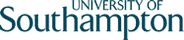 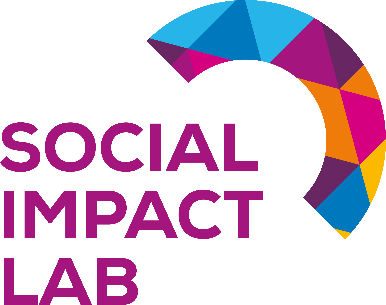 Call for Social Impact Undergraduate Dissertation PrizeNameEmailStudent IDTelephone numberProgramme of studyResearch project titleSummary of your research (250 words). Description of the social impact of your research (500 words). 